PROPOSTA COMERCIALOBJETO: Aquisição de XXXXXXXXXXXXX, conforme Termo de Referencia que segue em anexo.Nota: Consulte as demais especificações técnicas no Termo de Referência que acompanha esta proposta.Empresa:Endereço completo da empresa:Nome do responsável pela cotação:Telefone:E-mail corporativo:CONDIÇÕES GERAIS1. Validade da proposta: 180 (cento e oitenta) dias corridos contados a partir da apresentação da proposta (Lei 14.133/21).2. Condições de pagamento: 30 (trinta) dias - Conforme TR, obedecidas às formalidades legais.3. Prazo de entrega: XX (xxxxx) dias úteis - Conforme TR, obedecidas às formalidades legais.INFORMO QUE ESTOU CIENTE E ANUENTE COM O TERMO DE REFERÊNCIA.Obs.: Todos os impostos, taxas, mão de obra, materiais e despesas necessárias à correta execução do ajuste devem estar inclusos no preço final.Data da proposta: DD/MM/AAAA_________________________________(assinatura do[a] responsável)Nome:Cargo:Para qualquer esclarecimento, solicitamos entrar em contato pelo telefone (11) XXXX-XXXX. Falar com XXXXX ou XXXX.E-mails:  xxxxxxxxx@prefeitura.sp.gov.br e xxxxxxxxxx@prefeitura.sp.gov.br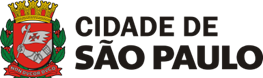 Secretária Municipal de XXXXX - XXXXX
Coordenadoria de XXXXXXXXXXX - XXXX.Departamento de XXXXXXXXXXX - XXXXDivisão de XXXXXX - XXXCNPJ: XX.XXX.XXX/XXXX-XXViaduto do Chá, 15, XXXXX - Centro, São Paulo - CEP 01002-900Item da PesquisaBreve descrição do objetoQtd (A)Unidade de fornecimentoMarca, modelo ou fabricantePreço unitário
(B)Valor total
(A x B)1Descrição: xxxxxxxxxxxxxxxxxxxxxxxxxxxxxUnidadeR$ ...R$ ...